Tervetuloa rippikouluun!		 Kohti kesää 2021! 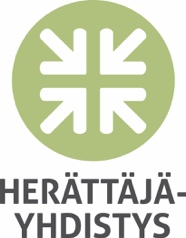 Olet tulossa Aholansaaren rippikouluun kesällä 2021! Kesään on vielä pitkä matka, ja elämme edelleen hieman epävarmassa epidemiatilanteessa, joten suunnitelmat voivat hieman elää tilanteen mukaan, mutta siitä huolimatta suuntaamme kohti leirikesää! Rippikouluhan alkaa jo ennen leiriä. Aholansaaren rippikoulujen alkujakso suoritetaan kotiseurakunnassa. Sinun tulee siis osallistua kotiseurakuntasi seurakuntayhteysjaksoon, vaikka et olekaan menossa seurakunnan leirille. Vie liitteenä oleva Seurakuntayhteys-lomake seurakuntasi rippikouluista vastaavalle työntekijälle luettavaksi. Häneltä saat tarvittavat ohjeet siitä, miten järjestörippikouluun menevät osallistuvat seurakunnan järjestämään tutustumisjaksoon ennen rippileiriä. Mikäli kotiseurakuntasi ei järjestä seurakuntayhteysjakson opetusta, ota yhteyttä meihin. Myös etätilaisuuksia voidaan laskea tutustumiskäynneiksi, jos livetapaamiset peruuntuvat. Pidä lomake tallessa ja ota se mukaan rippileirille tullessasi. Kevään 2021 aikana järjestämme, mikäli mahdollista, alueelliset rippikouluinfot, johon kutsumme sinut vanhempiesi kanssa. Toukokuussa 2021 lähetämme myös tarkemman leirikirjeen. Leirin hinta on 390 €. Hinta sisältää täysihoidon Aholansaaressa omin liinavaattein. Varsinainen leirimaksulasku postitetaan Aholansaaresta alkukeväästä. Se on mahdollista maksaa joko korottomalla osamaksulla (3x13o €) tai kertasuorituksena. Maksuasioissa (kuten eräpäivän muuttaminen tai lisäerien sopiminen) pyydämme ottamaan yhteyden suoraan Aholansaareen, samoin jos haluatte varata konfirmaatiota varten majoitusta Aholansaaresta, aholansaari@aholansaari.fi Ohessa on lasku 50€:n varaus- ja materiaalimaksusta. Leiripaikan vahvistaminen tapahtuu maksamalla varaus- ja materiaalimaksu eräpäivään mennessä. Varausmaksuun sisältyy rippikoulun opetusmateriaalit, Katekismus, Siionin virsien nuottipainos, tapaturmavakuutus sekä Nuori Yty -lehti vuodeksi 2021. Varausmaksua emme mahdollisessa leirin perumistapauksessa maksa takaisin. Muista näyttää tämä kirje myös vanhemmillesi! TOIMI NÄIN: 1. Näytä kirje huoltajallesi 2. Ota yhteys kotiseurakuntasi rippikoulutyöntekijään 3. Varmista paikkasi kesän leirillä maksamalla varausmaksuSinä riität, sinä kelpaat, sinä et ole yksin. Mukavaa, että olet tulossa leirille. Siitä tulee varmasti hieno kokemus! Riparilla tutustut uusiin ihmisiin, itseesi ja siihen uskoon, johon sinut on kastettu. Lisäksi leirillä lauletaan, saunotaan, syödään, leikitään ja unelmoidaan paremmasta maailmasta. Aholansaaren olemme julistaneet kiusaamisvapaaksi vyöhykkeeksi. Mikäli jokin asia on sinulle epäselvä, kysy rohkeasti nuorisotoimistosta meiltä nuorisosihteereiltä.
Poikkea myös Herättäjä-Yhdistyksen nuorisotyön nettisivuilla www.nuoriyty.fi, sieltä löytyy lisää asiaa rippikouluista. Leiripaikkaamme Aholansaareen voit tutustua osoitteessa www.aholansaari.fi Löydät meidät myös täältä: Facebook: Nuori Yty Instagram: nuoriyty Snapchat: nuoriyty 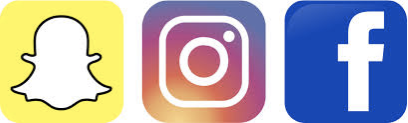 Terveisin nuorisosihteerit: Tanja Roiha (rippikouluasiat) 040-1465008 tanja.roiha@h-y.fi , Katariina Airas (opiskelijatyö)
040 3517652 katariina.airas@h-y.fi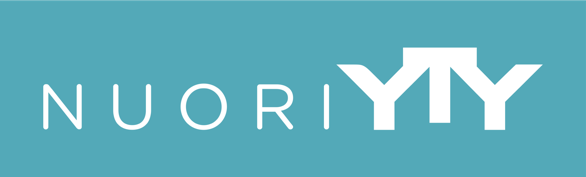 Aholansaaren rippileirit kesällä 2021 Aholansaari 1 9.-19.6 2021 Konfirmaatio 19.6. klo 11.30 Aholansaari 2 9.-19.6. 2021 Konfirmaatio 19.6. klo 14.30Aholansaari 3 14.-24.7. 2021 Konfirmaatio 24.7. Klo 11.30 Aholansaari 4 14.-24.7.2021 Konfirmaatio 24.7. klo 14.30 Aholansaari 5 28.7.-7.8. 2021 Konfirmaatio 7.8. klo 11.30